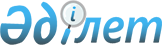 Решение Майского районного маслихата от 24 декабря 2021 года № 2/11 "О Майском районном бюджете на 2022 - 2024 годы"Решение Майского районного маслихата Павлодарской области от 24 декабря 2021 года № 2/11. Зарегистрировано в Министерстве юстиции Республики Казахстан 24 декабря 2021 года № 26015.
      Сноска. Вводится в действие с 01.01.2022 в соответствии с пунктом 9 настоящего решения.
      В соответствии с пунктом 2 статьи 75 Бюджетного кодекса Республики Казахстан, подпунктом 1) пункта 1 статьи 6 Закона Республики Казахстан "О местном государственном управлении и самоуправлении в Республике Казахстан", пунктом 4 статьи 18 Закона Республики Казахстан "О государственном регулировании развития агропромышленного комплекса и сельских территорий" Майский районный маслихат РЕШИЛ:
      1. Утвердить Майский районный бюджет на 2022-2024 годы согласно приложениям 1,2 и 3 соответственно, в том числе на 2022 год в следующих объемах:
      1) доходы –6657635 тысяч тенге, в том числе:
      налоговые поступления – 995718 тысяч тенге;
      неналоговые поступления – 48308 тысяч тенге;
      поступления от продажи основного капитала – 4203тысяч тенге;
      поступления трансфертов –5609406 тысячи тенге;
      2) затраты –7378294 тысяч тенге; 
      3) чистое бюджетное кредитование –32089 тысяч тенге, в том числе:
      бюджетные кредиты – 68918 тысяч тенге;
      погашение бюджетных кредитов – 36829 тысячи тенге;
      4) сальдо по операциям с финансовыми активами – равно нулю;
      5) дефицит (профицит) бюджета – -752748тысяч тенге;
      6) финансирование дефицита (использование профицита) бюджета – 752748 тысяч тенге.
      Сноска. Пункт 1 - в редакции решения Майского районного маслихата Павлодарской области от 29.11.2022 № 1/21 (вводится в действие с 01.01.2022).


      2. Утвердить на 2022 год резерв местного исполнительного органа района в сумме 4000 тысячи тенге.
      Сноска. Пункт 2 - в редакции решения Майского районного маслихата Павлодарской области от 13.04.2022 № 3/14 (вводится в действие с 01.01.2022).


      3. Предусмотреть в районном бюджете на 2022 год объем субвенции, передаваемой из областного бюджета в сумме 2821680 тысяч тенге.
      4. Предусмотреть в районном бюджете на 2022 год объем субвенций, передаваемых из районного бюджета в бюджеты сельских округов, сел Акжар и Майтубек, в общей сумме 335987 тысяч тенге, в том числе:
      село Акжар - 26763 тысяч тенге;
      Акшиманский сельский округ – 28296 тысяч тенге;
      Баскольский сельский округ – 30491 тысяча тенге;
      Казанский сельский округ – 29363 тысячи тенге;
      Каратерекский сельский округ – 30731 тысяча тенге;
      Кентубекский сельский округ – 36831 тысяча тенге;
      Коктубекский сельский округ – 38850 тысяч тенге;
      Майский сельский округ – 30567 тысяч тенге;
      Малайсаринский сельский округ – 30261 тысяча тенге;
      село Майтубек – 26192 тысячи тенге;
      Сатинский сельский округ – 27642 тысячи тенге.
      5. Предусмотреть в районном бюджете на 2023 год объем субвенций, передаваемых из районного бюджета в бюджеты сельских округов, сел Акжар и Майтубек, в общей сумме 328410 тысяч тенге, в том числе:
      село Акжар - 18460 тысяч тенге;
      Акшиманский сельский округ – 28407 тысяч тенге;
      Баскольский сельский округ – 30057 тысяч тенге;
      Казанский сельский округ – 29120 тысяч тенге;
      Каратерекский сельский округ – 30587 тысяч тенге;
      Кентубекский сельский округ – 30707 тысяч тенге;
      Коктубекский сельский округ – 48546 тысячи тенге;
      Майский сельский округ – 30160 тысяч тенге;
      Малайсаринский сельский округ – 30085 тысяч тенге;
      село Майтубек – 24832 тысячи тенге;
      Сатинский сельский округ – 27449 тысяч тенге.
      6. Предусмотреть в районном бюджете на 2024 год объем субвенций, передаваемых из районного бюджета в бюджеты сельских округов, сел Акжар и Майтубек, в общей сумме 334005 тысяч тенге, в том числе:
      село Акжар – 18709 тысяч тенге;
      Акшиманский сельский округ – 28193 тысячи тенге;
      Баскольский сельский округ – 31128 тысяч тенге;
      Казанский сельский округ – 30340 тысяч тенге;
      Каратерекский сельский округ – 31232 тысячи тенге;
      Кентубекский сельский округ – 31605 тысяч тенге;
      Коктубекский сельский округ – 49372 тысяча тенге;
      Майский сельский округ – 31310 тысяч тенге;
      Малайсаринский сельский округ – 30796 тысяч тенге;
      село Майтубек – 22616 тысяч тенге;
      Сатинский сельский округ – 28704 тысячи тенге.
      7. Учесть, что в районном бюджете на 2022 год предусмотрены целевые текущие трансферты бюджетам сельских округов, сел Акжар и Майтубек в сумме 264242 тысяч тенге на затраты текущего характера.
      Сноска. Пункт 7 - в редакции решения Майского районного маслихата Павлодарской области от 29.11.2022 № 1/21 (вводится в действие с 01.01.2022).


      8. Распределение указанных сумм целевых трансфертов бюджетам сельских округов, сел Акжар и Майтубек определяется на основании постановления акимата района.
      9. Настоящее решение вводится в действие с 1 января 2022 года. Майский районный бюджет на 2022 год
      Сноска. Приложение 1 - в редакции решений Майского районного маслихата Павлодарской области от 29.11.2022 № 1/21 (вводится в действие с 01.01.2022). Майский районный бюджет на 2023 год Майский районный бюджет на 2024 год
					© 2012. РГП на ПХВ «Институт законодательства и правовой информации Республики Казахстан» Министерства юстиции Республики Казахстан
				
      Секретарь Майского районного маслихата 

Г. Арынов
Приложение
к решению Майского
районного маслихата
от 24 декабря 2021 года
№ 2/11
Категория
Категория
Категория
Наименование
Сумма (тысяч тенге)
 Класс
 Класс
Наименование
Сумма (тысяч тенге)
Подкласс
Наименование
Сумма (тысяч тенге)
1
2
3
4
5
1. Доходы
6657635
1
Налоговые поступления
995718
01
Подоходный налог
233948
1
Корпоративный подоходный налог
1071
2
Индивидуальный подоходный налог 
232877
03
Социальный налог
199740
1
Социальный налог
199740
04
Налоги на собственность
539370
1
Налоги на имущество
539370
05
Внутренние налоги на товары, работы и услуги
21290
2
Акцизы
149
3
Поступления за использование природных и других ресурсов
18300
4
Сборы за ведение предпринимательской и профессиональной деятельности
2841
08
Обязательные платежи, взимаемые за совершение юридически значимых действий и (или) выдачу документов уполномоченными на то государственными органами или должностными лицами
1370
1
Государственная пошлина
1370
2
Неналоговые поступления
48308
01
Доходы от государственной собственности
4120
5
Доходы от аренды имущества, находящегося в государственной собственности
4005
7
Вознаграждения по кредитам, выданным из государственного бюджета
38
9
Прочие доходы от государственной собственности
77
04
Штрафы, пени, санкции, взыскания, налагаемые государственными учреждениями, финансируемыми из государственного бюджета, а также содержащимися и финансируемыми из бюджета (сметы расходов) Национального Банка Республики Казахстан
1500
1
2
3
4
5
1
Штрафы, пени, санкции, взыскания, налагаемые государственными учреждениями, финансируемыми из государственного бюджета, а также содержащимисяи финансируемыми из бюджета (сметы расходов) Национального Банка Республики Казахстан, за исключением поступлений от организаций нефтяного сектора и в Фонд компенсации потерпевшим
1500
06
Прочие неналоговые поступления
42688
1
Прочие неналоговые поступления
42688
3
Поступления от продажи основного капитала
4203
03
Продажа земли и нематериальных активов
4203
1
Продажа земли
3918
2
Продажа нематериальных активов
285
4
Поступления трансфертов
5609406
01
Трансферты из нижестоящих органов государственного управления
15015
3
Трансферты из бюджетов городов районного значения, сел, поселков, сельских округов
15015
02
Трансферты из вышестоящих органов государственного управления
5594391
2
Трансферты из областного бюджета
5594391
Функциональная группа
Функциональная группа
Функциональная группа
Функциональная группа
Наименование
Сумма
(тысяч тенге)
Функциональная подгруппа
Функциональная подгруппа
Функциональная подгруппа
Наименование
Сумма
(тысяч тенге)
Администратор бюджетных программ
Администратор бюджетных программ
Наименование
Сумма
(тысяч тенге)
Программа
Наименование
Сумма
(тысяч тенге)
1
2
3
4
5
6
2. Затраты
7378294
01
Государственные услуги общего характера
621308
1
Представительные, исполнительные и другие органы, выполняющие общие функции государственного управления
304907
112
Аппарат маслихата района (города областного значения)
43125
001
Услуги по обеспечению деятельности маслихата района (города областного значения)
41343
005
Повышение эффективности деятельности депутатов маслихатов
1782
122
Аппарат акима района (города областного значения)
261782
001
Услуги по обеспечению деятельности акима района (города областного значения)
150622
003
Капитальные расходы государственного органа
2000
113
Целевые текущие трансферты нижестоящим бюджетам
109160
2
Финансовая деятельность
50191
452
Отдел финансов района (города областного значения)
50191
001
Услуги по реализации государственной политики в области исполнения бюджета и управления коммунальной собственностью района (города областного значения)
46835
003
Проведение оценки имущества в целях налогообложения
456
028
Приобретение имущества в коммунальную собственность
2900
5
Планирование и статистическая деятельность
37960
453
Отдел экономики и бюджетного планирования района (города областного значения)
37960
001
Услуги по реализации государственной политики в области формирования и развития экономической политики, системы государственного планирования
36083
004
Капитальные расходы государственного органа
1877
1
2
3
4
5
6
9
Прочие государственные услуги общего характера
228250
454
Отдел предпринимательства и сельского хозяйства района (города областного значения)
26226
001
Услуги по реализации государственной политики на местном уровне в области развития предпринимательства и сельского хозяйства
26226
810
Отдел реального сектора экономики района (города областного значения)
202024
001
Услуги по реализации государственной политики на местном уровне в области жилищно-коммунального хозяйства, пассажирского транспорта, автомобильных дорог, строительства, архитектуры и градостроительства
50704
113
Целевые текущие трансферты нижестоящим бюджетам
151320
02
Оборона
11092
1
Военные нужды
2085
122
Аппарат акима района (города областного значения)
2085
005
Мероприятия в рамках исполнения всеобщей воинской обязанности
2085
2
Организация работы по чрезвычайным ситуациям
9007
122
Аппарат акима района (города областного значения)
9007
006
Предупреждение и ликвидация чрезвычайных ситуаций масштаба района (города областного значения)
1593
007
Мероприятия по профилактике и тушению степных пожаров районного (городского) масштаба, а также пожаров в населенных пунктах, в которых не созданы органы государственной противопожарной службы
7414
03
Общественный порядок, безопасность, правовая, судебная, уголовно-исполнительная деятельность
2369
9
Прочие услуги в области общественного порядка и безопасности
2369
810
Отдел реального сектора экономики района (города областного значения)
2369
021
Обеспечение безопасности дорожного движения в населенных пунктах
2369
06
Социальная помощь и социальное обеспечение
534272
1
2
3
4
5
6
1
Социальное обеспечение
44938
451
Отдел занятости и социальных программ района (города областного значения)
44938
005
Государственная адресная социальная помощь
44938
2
Социальная помощь
396126
451
Отдел занятости и социальных программ района (города областного значения)
396126
002
Программа занятости
234008
004
Оказание социальной помощи на приобретение топлива специалистам здравоохранения, образования, социального обеспечения, культуры, спорта и ветеринарии в сельской местности в соответствии с законодательством Республики Казахстан
11763
007
Социальная помощь отдельным категориям нуждающихся граждан по решениям местных представительных органов
85735
010
Материальное обеспечение детей-инвалидов, воспитывающихся и обучающихся на дому
780
014
Оказание социальной помощи нуждающимся гражданам на дому
11412
017
Обеспечение нуждающихся инвалидов протезно-ортопедическими, сурдотехническими и тифлотехническими средствами, специальными средствами передвижения, обязательными гигиеническими средствами, а также предоставление услуг санаторно-курортного лечения, специалиста жестового языка, индивидуальных помощников в соответствии с индивидуальной программой реабилитации инвалида
3669
023
Обеспечение деятельности центров занятости населения
48759
9
Прочие услуги в области социальной помощи и социального обеспечения
93208
451
Отдел занятости и социальных программ района (города областного значения)
93208
001
Услуги по реализации государственной политики на местном уровне в области обеспечения занятости и реализации социальных программ для населения
45203
011
Оплата услуг по зачислению, выплате и доставке пособий и других социальных выплат
1136
1
2
3
4
5
6
050
Обеспечение прав и улучшение качества жизни инвалидов в Республике Казахстан
32248
054
Размещение государственного социального заказа в неправительственных организациях
10859
113
Целевые текущие трансферты нижестоящим бюджетам
3762
07
Жилищно-коммунальное хозяйство
329828
1
Жилищное хозяйство
5000
810
Отдел реального сектора экономики района (города областного значения)
5000
098
Приобретение жилья коммунального жилищного фонда
5000
2
Коммунальное хозяйство
236490
810
Отдел реального сектора экономики района (города областного значения)
236490
012
Функционирование системы водоснабжения и водоотведения
202389
026
Организация эксплуатации тепловых сетей, находящихся в коммунальной собственности районов (городов областного значения)
30000
028
Развитие коммунального хозяйства
4101
3
Благоустройство населенных пунктов
88338
810
Отдел реального сектора экономики района (города областного значения)
88338
016
Обеспечение санитарии населенных пунктов
88338
08
Культура, спорт, туризм и информационное пространство
447983
1
Деятельность в области культуры
277523
802
Отдел культуры, физической культуры и спорта района (города областного значения)
277523
005
Поддержка культурно-досуговой работы
277523
2
Спорт
8630
802
Отдел культуры, физической культуры и спорта района (города областного значения)
5790
007
Проведение спортивных соревнований на районном (города областного значения) уровне
559
008
Подготовка и участие членов сборных команд района (города областного значения) по различным видам спорта на областных спортивных соревнованиях
5231
810
Отдел реального сектора экономики района (города областного значения)
2840
014
Развитие объектов спорта
2840
3
Информационное пространство
62197
470
Отдел внутренней политики и развития языков района (города областного значения)
11250
1
2
3
4
5
6
005
Услуги по проведению государственной информационной политики 
10800
008
Развитие государственного языка и других языков народа Казахстана
450
802
Отдел культуры, физической культуры и спорта района (города областного значения)
50947
004
Функционирование районных (городских) библиотек
50947
9
Прочие услуги по организации культуры, спорта, туризма и информационного пространства
99633
470
Отдел внутренней политики и развития языков района (города областного значения)
36387
001
Услуги по реализации государственной политики на местном уровне в области информации, укрепления государственности и формирования социального оптимизма граждан, развития языков
22084
004
Реализация мероприятий в сфере молодежной политики
12303
032
Капитальные расходы подведомственных государственных учреждений и организаций
2000
802
Отдел культуры, физической культуры и спорта района (города областного значения)
63246
001
Услуги по реализации государственной политики на местном уровне в области культуры, физической культуры и спорта 
19380
032
Капитальные расходы подведомственных государственных учреждений и организаций
43866
10
Сельское, водное, лесное, рыбное хозяйство, особо охраняемые природные территории, охрана окружающей среды и животного мира, земельные отношения
34940
6
Земельные отношения
23607
463
Отдел земельных отношений района (города областного значения)
23607
001
Услуги по реализации государственной политики в области регулирования земельных отношений на территории района (города областного значения)
23607
9
Прочие услуги в области сельского, водного, лесного, рыбного хозяйства, охраны окружающей среды и земельных отношений
11333
453
Отдел экономики и бюджетного планирования района (города областного значения)
11333
099
Реализация мер по оказанию социальной поддержки специалистов
11333
1
2
3
4
5
6
11
Промышленность, архитектурная, градостроительная и строительная деятельность
5390
2
Архитектурная, градостроительная и строительная деятельность 
5390
810
Отдел реального сектора экономики района (города областного значения)
5390
039
Разработка схем градостроительного развития территории района, генеральных планов городов районного (областного) значения, поселков и иных сельских населенных пунктов
5390
12
Транспорт и коммуникации
2003755
1
Автомобильный транспорт
2002135
810
Отдел реального сектора экономики района (города областного значения)
2002135
043
Обеспечение функционирования автомобильных дорог
15739
044
Капитальный и средний ремонт автомобильных дорог районного значения и улиц населенных пунктов
2001
051
Реализация приоритетных проектов транспортной инфраструктуры
1984395
9
Прочие услуги в сфере транспорта и коммуникаций
1620
810
Отдел реального сектора экономики района (города областного значения)
1620
046
Субсидирование пассажирских перевозок по социально значимым городским (сельским), пригородным и внутрирайонным сообщениям
1620
13
Прочие
264028
3
Поддержка предпринимательской деятельности и защита конкуренции
212850
810
Отдел реального сектора экономики района (города областного значения)
212850
055
Развитие индустриальной инфраструктуры в рамках Государственной программы поддержки и развития бизнеса "Дорожная карта бизнеса 2025"
212850
9
Прочие
51178
802
Отдел культуры, физической культуры и спорта района (города областного значения)
51178
052
Реализация мероприятий по социальной и инженерной инфраструктуре в сельских населенных пунктах в рамках проекта "Ауыл-Ел бесігі
51178
1
2
3
4
5
6
14
Обслуживание долга
48659
1
Обслуживание долга
48659
452
Отдел финансов района (города областного значения)
48659
013
Обслуживание долга местных исполнительных органов по выплате вознаграждений и иных платежей по займам из областного бюджета
48659
15
Трансферты
3074670
1
Трансферты
3074670
452
Отдел финансов района (города областного значения)
3074670
006
Возврат неиспользованных (недоиспользованных) целевых трансфертов
64974
024
Целевые текущие трансферты из нижестоящего бюджета на компенсацию потерь вышестоящего бюджета в связи с изменением законодательства
2064420
038
Субвенции
335987
054
Возврат сумм неиспользованных (недоиспользованных) целевых трансфертов, выделенных из республиканского бюджета за счет целевого трансферта из Национального фонда Республики Казахстан
609289
3. Чистое бюджетное кредитование
32089
Бюджетные кредиты
68918
10
Сельское, водное, лесное, рыбное хозяйство, особо охраняемые природные территории, охрана окружающей среды и животного мира, земельные отношения
68918
9
Прочие услуги в области сельского, водного, лесного, рыбного хозяйства, охраны окружающей среды и земельных отношений
68918
453
Отдел экономики и бюджетного планирования района (города областного значения)
68918
006
Бюджетные кредиты для реализации мер социальной поддержки специалистов
68918
5
Погашение бюджетных кредитов
36829
01
Погашение бюджетных кредитов
36829
1
Погашение бюджетных кредитов, выданных из государственного бюджета
36829
4. Сальдо по операциям с финансовыми активами 
0
5. Дефицит (профицит) бюджета
-752748
6. Финансирование дефицита (использование профицита) бюджета 
752748
1
2
3
4
5
6
7
Поступления займов
68918
01
Внутренние государственные займы
68918
2
Договоры займа
68918
16
Погашение займов
36829
1
Погашение займов
36829
452
Отдел финансов района (города областного значения)
36829
008
Погашение долга местного исполнительного органа перед вышестоящим бюджетом
36829
8
Используемые остатки бюджетных средств
720659
01
Остатки бюджетных средств
720659
 1
Свободные остатки бюджетных средств
720659Приложение 2
к решению Майского
районного маслихата
от 24 декабря 2021 года
№ 2/11
Категория
Категория
Категория
Наименование
Сумма (тысяч тенге)
 Класс
 Класс
Наименование
Сумма (тысяч тенге)
 Подкласс
Наименование
Сумма (тысяч тенге)
1
2
3
4
5
1. Доходы
1459764
1
Налоговые поступления
582619
01
Подоходный налог
145468
1
Корпоративный подоходный налог
2645
2
Индивидуальный подоходный налог 
142823
03
Социальный налог
153882
1
Социальный налог
153882
04
Налоги на собственность
279055
1
Налоги на имущество
279055
05
Внутренние налоги на товары, работы и услуги
2576
2
Акцизы
362
4
Сборы за ведение предпринимательской и профессиональной деятельности
2214
08
Обязательные платежи, взимаемые за совершение юридически значимых действий и (или) выдачу документов уполномоченными на то государственными органами или должностными лицами
1638
1
Государственная пошлина
1638
2
Неналоговые поступления
3574
01
Доходы от государственной собственности
3574
5
Доходы от аренды имущества, находящегося в государственной собственности
3534
7
Вознаграждения по кредитам, выданным из государственного бюджета
40
4
Поступления трансфертов
873571
02
Трансферты из вышестоящих органов государственного управления
873571
2
Трансферты из областного бюджета
873571
Функциональная группа
Функциональная группа
Функциональная группа
Функциональная группа
Наименование
Сумма (тысяч тенге)
Функциональная подгруппа
Функциональная подгруппа
Функциональная подгруппа
Наименование
Сумма (тысяч тенге)
Администратор бюджетных программ
Администратор бюджетных программ
Наименование
Сумма (тысяч тенге)
Программа
Наименование
Сумма (тысяч тенге)
1
2
3
4
5
6
2. Затраты
1459764
01
Государственные услуги общего характера
389254
1
Представительные, исполнительные и другие органы, выполняющие общие функции государственного управления
244631
112
Аппарат маслихата района (города областного значения)
30000
001
Услуги по обеспечению деятельности маслихата района (города областного значения)
30000
122
Аппарат акима района (города областного значения)
214631
001
Услуги по обеспечению деятельности акима района (города областного значения)
125000
113
Целевые текущие трансферты нижестоящим бюджетам
89631
2
Финансовая деятельность
45365
452
Отдел финансов района (города областного значения)
45365
001
Услуги по реализации государственной политики в области исполнения бюджета и управления коммунальной собственностью района (города областного значения)
45000
003
Проведение оценки имущества в целях налогообложения
365
5
Планирование и статистическая деятельность
29000
453
Отдел экономики и бюджетного планирования района (города областного значения)
29000
001
Услуги по реализации государственной политики в области формирования и развития экономической политики, системы государственного планирования
29000
9
Прочие государственные услуги общего характера
70258
454
Отдел предпринимательства и сельского хозяйства района (города областного значения)
29000
001
Услуги по реализации государственной политики на местном уровне в области развития предпринимательства, сельского хозяйства
29000
810
Отдел реального сектора экономики района (города областного значения)
41258
1
2
3
4
5
6
001
Услуги по реализации государственной политики на местном уровне в области жилищно-коммунального хозяйства, пассажирского транспорта, автомобильных дорог, строительства, архитектуры и градостроительства
41258
02
Оборона
9400
1
Военные нужды
1500
122
Аппарат акима района (города областного значения)
1500
005
Мероприятия в рамках исполнения всеобщей воинской обязанности
1500
2
Организация работы по чрезвычайным ситуациям
7900
122
Аппарат акима района (города областного значения)
7900
006
Предупреждение и ликвидация чрезвычайных ситуаций масштаба района (города областного значения)
700
007
Мероприятия по профилактике и тушению степных пожаров районного (городского) масштаба, а также пожаров в населенных пунктах, в которых не созданы органы государственной противопожарной службы
7200
03
Общественный порядок, безопасность, правовая, судебная, уголовно-исполнительная деятельность
1100
9
Прочие услуги в области общественного порядка и безопасности
1100
810
Отдел реального сектора экономики района (города областного значения)
1100
021
Обеспечение безопасности дорожного движения в населенных пунктах
1100
06
Социальная помощь и социальное обеспечение
238100
1
Социальное обеспечение
11000
451
Отдел занятости и социальных программ района (города областного значения)
11000
005
Государственная адресная социальная помощь
11000
2
Социальная помощь
166600
451
Отдел занятости и социальных программ района (города областного значения)
166600
002
Программа занятости
45000
004
Оказание социальной помощи на приобретение топлива специалистам здравоохранения, образования, социального обеспечения, культуры, спорта и ветеринарии в сельской местности в соответствии с законодательством Республики Казахстан
20000
1
2
3
4
5
6
007
Социальная помощь отдельным категориям нуждающихся граждан по решениям местных представительных органов
64000
010
Материальное обеспечение детей-инвалидов, воспитывающихся и обучающихся на дому
1000
014
Оказание социальной помощи нуждающимся гражданам на дому
1600
023
Обеспечение деятельности центров занятости населения
35000
9
Прочие услуги в области социальной помощи и социального обеспечения
60500
451
Отдел занятости и социальных программ района (города областного значения)
60500
001
Услуги по реализации государственной политики на местном уровне в области обеспечения занятости и реализации социальных программ для населения
42000
011
Оплата услуг по зачислению, выплате и доставке пособий и других социальных выплат
3000
050
Обеспечение прав и улучшение качества жизни инвалидов в Республике Казахстан
13500
054
Размещение государственного социального заказа в неправительственных организациях
2000
07
Жилищно-коммунальное хозяйство
80500
2
Коммунальное хозяйство
79000
810
Отдел реального сектора экономики района (города областного значения)
79000
012
Функционирование системы водоснабжения и водоотведения
79000
3
Благоустройство населенных пунктов
1500
810
Отдел реального сектора экономики района (города областного значения)
1500
016
Обеспечение санитарии населенных пунктов
1500
08
Культура, спорт, туризм и информационное пространство
281000
1
Деятельность в области культуры
175000
802
Отдел культуры, физической культуры и спорта района (города областного значения)
175000
005
Поддержка культурно-досуговой работы
175000
2
Спорт
8000
802
Отдел культуры, физической культуры и спорта района (города областного значения)
8000
007
Проведение спортивных соревнований на районном (города областного значения) уровне
3000
008
Подготовка и участие членов сборных команд района (города областного значения) по различным видам спорта на областных спортивных соревнованиях
5000
1
2
3
4
5
6
3
Информационное пространство
51000
470
Отдел внутренней политики и развития языков района (города областного значения)
16000
005
Услуги по проведению государственной информационной политики 
15000
008
Развитие государственного языка и других языков народа Казахстана
1000
802
Отдел культуры, физической культуры и спорта района (города областного значения)
35000
004
Функционирование районных (городских) библиотек
35000
9
Прочие услуги по организации культуры, спорта, туризма и информационного пространства
47000
470
Отдел внутренней политики и развития языков района (города областного значения)
30000
001
Услуги по реализации государственной политики на местном уровне в области информации, укрепления государственности и формирования социального оптимизма граждан, развития языков
19000
004
Реализация мероприятий в сфере молодежной политики
11000
802
Отдел культуры, физической культуры и спорта района (города областного значения)
17000
001
Услуги по реализации государственной политики на местном уровне в области культуры, физической культуры и спорта 
15000
032
Капитальные расходы подведомственных государственных учреждений и организаций
2000
10
Сельское, водное, лесное, рыбное хозяйство, особо охраняемые природные территории, охрана окружающей среды и животного мира, земельные отношения
38000
6
Земельные отношения
20000
463
Отдел земельных отношений района (города областного значения)
20000
001
Услуги по реализации государственной политики в области регулирования земельных отношений на территории района (города областного значения)
20000
9
Прочие услуги в области сельского, водного, лесного, рыбного хозяйства, охраны окружающей среды и земельных отношений
18000
453
Отдел экономики и бюджетного планирования района (города областного значения)
18000
099
Реализация мер по оказанию социальной поддержки специалистов
18000
1
2
3
4
5
6
12
Транспорт и коммуникации
26000
1
Автомобильный транспорт
24000
810
Отдел реального сектора экономики района (города областного значения)
24000
043
Обеспечение функционирования автомобильных дорог
20000
044
Капитальный и средний ремонт автомобильных дорог районного значения и улиц населенных пунктов
4000
9
Прочие услуги в сфере транспорта и коммуникаций
2000
810
Отдел реального сектора экономики района (города областного значения)
2000
046
Субсидирование пассажирских перевозок по социально значимым городским (сельским), пригородным и внутрирайонным сообщениям
2000
13
Прочие
19000
9
Прочие
19000
452
Отдел финансов района (города областного значения)
19000
012
Резерв местного исполнительного органа района (города областного значения) 
19000
14
Обслуживание долга
49000
1
Обслуживание долга
49000
452
Отдел финансов района (города областного значения)
49000
013
Обслуживание долга местных исполнительных органов по выплате вознаграждений и иных платежей по займам из областного бюджета
49000
15
Трансферты
328410
1
Трансферты
328410
452
Отдел финансов района (города областного значения)
328410
038
Субвенции
328410
3. Чистое бюджетное кредитование
-35000
Бюджетные кредиты
0
10
Сельское, водное, лесное, рыбное хозяйство, особо охраняемые природные территории, охрана окружающей среды и животного мира, земельные отношения
0
9
Прочие услуги в области сельского, водного, лесного, рыбного хозяйства, охраны окружающей среды и земельных отношений
0
453
Отдел экономики и бюджетного планирования района (города областного значения)
0
006
Бюджетные кредиты для реализации мер социальной поддержки специалистов
0
1
2
3
4
5
6
5
Погашение бюджетных кредитов
35000
01
Погашение бюджетных кредитов
35000
1
Погашение бюджетных кредитов, выданных из государственного бюджета
35000
4. Сальдо по операциям с финансовыми активами 
0
5. Дефицит (профицит) бюджета
35000
6. Финансирование дефицита (использование профицита) бюджета 
-35000
16
Погашение займов
35000
1
Погашение займов
35000
452
Отдел финансов района (города областного значения)
35000
008
Погашение долга местного исполнительного органа перед вышестоящим бюджетом
35000Приложение 3
к решению Майского
районного маслихата
от 24 декабря 2021 года
№ 2/11
Категория
Категория
Категория
Категория
Наименование
Сумма (тысяч тенге)
 Класс
 Класс
 Класс
Наименование
Сумма (тысяч тенге)
 Подкласс
 Подкласс
Наименование
Сумма (тысяч тенге)
1
2
3
3
4
5
1. Доходы
1452205
1
Налоговые поступления
615402
01
Подоходный налог
151287
1
1
Корпоративный подоходный налог
2751
2
2
Индивидуальный подоходный налог 
148536
03
Социальный налог
160038
1
1
Социальный налог
160038
04
Налоги на собственность
299613
1
1
Налоги на имущество
299613
05
Внутренние налоги на товары, работы и услуги
2664
2
2
Акцизы
364
4
4
Сборы за ведение предпринимательской и профессиональной деятельности
2300
08
Обязательные платежи, взимаемые за совершение юридически значимых действий и (или) выдачу документов уполномоченными на то государственными органами или должностными лицами
1800
1
1
Государственная пошлина
1800
2
Неналоговые поступления
4000
01
Доходы от государственной собственности
4000
5
5
Доходы от аренды имущества, находящегося в государственной собственности
3959
7
7
Вознаграждения по кредитам, выданным из государственного бюджета
41
4
Поступления трансфертов
832803
02
Трансферты из вышестоящих органов государственного управления
832803
2
2
Трансферты из областного бюджета
832803
Функциональная группа
Функциональная группа
Функциональная группа
Функциональная группа
Наименование
Сумма (тысяч тенге)
Функциональная подгруппа
Функциональная подгруппа
Функциональная подгруппа
Наименование
Сумма (тысяч тенге)
Администратор бюджетных программ
Администратор бюджетных программ
Наименование
Сумма (тысяч тенге)
Программа
Наименование
Сумма (тысяч тенге)
1
2
3
4
5
6
2. Затраты
1452205
01
Государственные услуги общего характера
374400
1
Представительные, исполнительные и другие органы, выполняющие общие функции государственного управления
242000
112
Аппарат маслихата района (города областного значения)
22000
001
Услуги по обеспечению деятельности маслихата района (города областного значения)
22000
122
Аппарат акима района (города областного значения)
220000
001
Услуги по обеспечению деятельности акима района (города областного значения)
120000
113
Целевые текущие трансферты нижестоящим бюджетам
100000
2
Финансовая деятельность
36500
452
Отдел финансов района (города областного значения)
36500
001
Услуги по реализации государственной политики в области исполнения бюджета и управления коммунальной собственностью района (города областного значения)
36000
003
Проведение оценки имущества в целях налогообложения
500
5
Планирование и статистическая деятельность
25900
453
Отдел экономики и бюджетного планирования района (города областного значения)
25900
001
Услуги по реализации государственной политики в области формирования и развития экономической политики, системы государственного планирования
25900
9
Прочие государственные услуги общего характера
70000
454
Отдел предпринимательства и сельского хозяйства района (города областного значения)
28000
001
Услуги по реализации государственной политики на местном уровне в области развития предпринимательства, сельского хозяйства
28000
1
2
3
4
5
6
810
Отдел реального сектора экономики района (города областного значения)
42000
001
Услуги по реализации государственной политики на местном уровне в области жилищно-коммунального хозяйства, пассажирского транспорта, автомобильных дорог, строительства, архитектуры и градостроительства
42000
02
Оборона
9600
1
Военные нужды
1600
122
Аппарат акима района (города областного значения)
1600
005
Мероприятия в рамках исполнения всеобщей воинской обязанности
1600
2
Организация работы по чрезвычайным ситуациям
8000
122
Аппарат акима района (города областного значения)
8000
006
Предупреждение и ликвидация чрезвычайных ситуаций масштаба района (города областного значения)
700
007
Мероприятия по профилактике и тушению степных пожаров районного (городского) масштаба, а также пожаров в населенных пунктах, в которых не созданы органы государственной противопожарной службы
7300
03
Общественный порядок, безопасность, правовая, судебная, уголовно-исполнительная деятельность
1200
9
Прочие услуги в области общественного порядка и безопасности
1200
810
Отдел реального сектора экономики района (города областного значения)
1200
021
Обеспечение безопасности дорожного движения в населенных пунктах
1200
06
Социальная помощь и социальное обеспечение
208000
1
Социальное обеспечение
12000
451
Отдел занятости и социальных программ района (города областного значения)
12000
005
Государственная адресная социальная помощь
12000
2
Социальная помощь
141000
451
Отдел занятости и социальных программ района (города областного значения)
141000
002
Программа занятости
34000
1
2
3
4
5
6
004
Оказание социальной помощи на приобретение топлива специалистам здравоохранения, образования, социального обеспечения, культуры, спорта и ветеринарии в сельской местности в соответствии с законодательством Республики Казахстан
19000
007
Социальная помощь отдельным категориям нуждающихся граждан по решениям местных представительных органов
54000
010
Материальное обеспечение детей-инвалидов, воспитывающихся и обучающихся на дому
1000
014
Оказание социальной помощи нуждающимся гражданам на дому
2000
023
Обеспечение деятельности центров занятости населения
31000
9
Прочие услуги в области социальной помощи и социального обеспечения
55000
451
Отдел занятости и социальных программ района (города областного значения)
55000
001
Услуги по реализации государственной политики на местном уровне в области обеспечения занятости и реализации социальных программ для населения
39000
011
Оплата услуг по зачислению, выплате и доставке пособий и других социальных выплат
1000
050
Обеспечение прав и улучшение качества жизни инвалидов в Республике Казахстан
13000
054
Размещение государственного социального заказа в неправительственных организациях
2000
07
Жилищно-коммунальное хозяйство
82000
2
Коммунальное хозяйство
80000
810
Отдел реального сектора экономики района (города областного значения)
80000
012
Функционирование системы водоснабжения и водоотведения
80000
3
Благоустройство населенных пунктов
2000
810
Отдел реального сектора экономики района (города областного значения)
2000
016
Обеспечение санитарии населенных пунктов
2000
08
Культура, спорт, туризм и информационное пространство
306000
1
Деятельность в области культуры
200000
802
Отдел культуры, физической культуры и спорта района (города областного значения)
200000
005
Поддержка культурно-досуговой работы
200000
2
Спорт
8000
1
2
3
4
5
6
802
Отдел культуры, физической культуры и спорта района (города областного значения)
8000
007
Проведение спортивных соревнований на районном (города областного значения) уровне
3000
008
Подготовка и участие членов сборных команд района (города областного значения) по различным видам спорта на областных спортивных соревнованиях
5000
3
Информационное пространство
51000
470
Отдел внутренней политики и развития языков района (города областного значения)
16000
005
Услуги по проведению государственной информационной политики 
15000
008
Развитие государственного языка и других языков народа Казахстана
1000
802
Отдел культуры, физической культуры и спорта района (города областного значения)
35000
004
Функционирование районных (городских) библиотек
35000
9
Прочие услуги по организации культуры, спорта, туризма и информационного пространства
47000
470
Отдел внутренней политики и развития языков района (города областного значения)
30000
001
Услуги по реализации государственной политики на местном уровне в области информации, укрепления государственности и формирования социального оптимизма граждан, развития языков
19000
004
Реализация мероприятий в сфере молодежной политики
11000
802
Отдел культуры, физической культуры и спорта района (города областного значения)
17000
001
Услуги по реализации государственной политики на местном уровне в области культуры, физической культуры и спорта 
15000
032
Капитальные расходы подведомственных государственных учреждений и организаций
2000
10
Сельское, водное, лесное, рыбное хозяйство, особо охраняемые природные территории, охрана окружающей среды и животного мира, земельные отношения
38000
6
Земельные отношения
20000
463
Отдел земельных отношений района (города областного значения)
20000
1
2
3
4
5
6
001
Услуги по реализации государственной политики в области регулирования земельных отношений на территории района (города областного значения)
20000
9
Прочие услуги в области сельского, водного, лесного, рыбного хозяйства, охраны окружающей среды и земельных отношений
18000
453
Отдел экономики и бюджетного планирования района (города областного значения)
18000
099
Реализация мер по оказанию социальной поддержки специалистов
18000
12
Транспорт и коммуникации
31000
1
Автомобильный транспорт
29000
810
Отдел реального сектора экономики района (города областного значения)
29000
043
Обеспечение функционирования автомобильных дорог
25000
044
Капитальный и средний ремонт автомобильных дорог районного значения и улиц населенных пунктов
4000
9
Прочие услуги в сфере транспорта и коммуникаций
2000
810
Отдел реального сектора экономики района (города областного значения)
2000
046
Субсидирование пассажирских перевозок по социально значимым городским (сельским), пригородным и внутрирайонным сообщениям
2000
13
Прочие
19000
9
Прочие
19000
452
Отдел финансов района (города областного значения)
19000
012
Резерв местного исполнительного органа района (города областного значения) 
19000
14
Обслуживание долга
49000
1
Обслуживание долга
49000
452
Отдел финансов района (города областного значения)
49000
013
Обслуживание долга местных исполнительных органов по выплате вознаграждений и иных платежей по займам из областного бюджета
49000
15
Трансферты
334005
1
Трансферты
334005
452
Отдел финансов района (города областного значения)
334005
038
Субвенции
334005
3. Чистое бюджетное кредитование
-35000
1
2
3
4
5
6
Бюджетные кредиты
0
10
Сельское, водное, лесное, рыбное хозяйство, особо охраняемые природные территории, охрана окружающей среды и животного мира, земельные отношения
0
9
Прочие услуги в области сельского, водного, лесного, рыбного хозяйства, охраны окружающей среды и земельных отношений
0
453
Отдел экономики и бюджетного планирования района (города областного значения)
0
006
Бюджетные кредиты для реализации мер социальной поддержки специалистов
0
5
Погашение бюджетных кредитов
35000
01
Погашение бюджетных кредитов
35000
1
Погашение бюджетных кредитов, выданных из государственного бюджета
35000
4. Сальдо по операциям с финансовыми активами 
0
5. Дефицит (профицит) бюджета
35000
6. Финансирование дефицита (использование профицита) бюджета 
-35000
16
Погашение займов
35000
1
Погашение займов
35000
452
Отдел финансов района (города областного значения)
35000
008
Погашение долга местного исполнительного органа перед вышестоящим бюджетом
35000